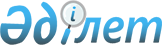 Алексеевка кентінің, Жаман-ашы станциясының, Чаглинка станциясының көшелеріне атаулар беру туралыАқмола облысы Зеренді ауданы Алексеевка кенті әкімінің 2009 жылғы 7 тамыздағы № 2 шешімі. Ақмола облысы Зеренді ауданының Әділет басқармасында 2009 жылғы 15 қыркүйекте № 1-14-110 тіркелді.      Ескерту. Шешімнің тақырыбында "поселкесінің" сөзі "кентінің" сөзіне және бүкіл мәтін бойынша "поселкесінің", "поселкесі" деген сөздер "кентінің", "кенті" деген сөздермен ауыстырылды - Ақмола облысы Зеренді ауданы Алексеевка кенті әкімінің 27.03.2017 № 1 (ресми жарияланған күнінен бастап қолданысқа енгізіледі) шешімімен.

      РҚАО ескертпесі.

      Мәтінде авторлық орфография және пунктуация сақталған.

      Қазақстан Республикасының 1993 жылғы 8 желтоқсандағы "Қазақстан Республикасының әкімшілік-аумақтық құрылысы туралы" Заңының 14 бабының 4 тармақшасына, 2001 жылғы 23 қаңтардағы "Қазақстан Республикасындағы жергілікті мемлекеттік басқару және өзін-өзі басқару туралы" Заңының 35 бабының 2 тармағына сәйкес, Алексеевка кенті, Жаман-ашы станциясы, Чаглинка станциясы халқының пікірін ескере отырып, Алексеевка кентінің әкімі ШЕШІМ ЕТТІ:

      1. Алексеевка кентінің, Жаман-ашы станциясының, Чаглинка станциясының көшелеріне атаулар берілсін:

      1) Алексеевка кенті:

      № 1 көшеге – Теміржолшылар атауы;

      2) Жаман-ашы станциясы:

      № 1 көшеге – Теміржолшылар атауы;

      3) Чаглинка станциясы:

      № 1 көшеге – Теміржолшылар атауы.

      2. Осы шешімнің орындалуын бақылауды өзіме қалдырамын.

      3. Осы шешім Зеренді ауданының Әділет басқармасында мемлекеттік тіркеуден өткен күнінен бастап күшіне енеді және ресми жарияланған күнінен бастап қолданысқа енгізіледі.



      КЕЛІСІЛДІ:


					© 2012. Қазақстан Республикасы Әділет министрлігінің «Қазақстан Республикасының Заңнама және құқықтық ақпарат институты» ШЖҚ РМК
				
      Әкім

Ж.Жәкімов

      Зеренді ауданының "Сәулет және қала
құрылысы бөлімі" мемлекеттік
мекемесінің бастығы

В.М.Петрова

      Зеренді ауданының "Мәдениет және
тілдерді дамыту бөлімі"
мемлекеттік мекемесінің
бастығы

Ә.М.Райымбекова
